2.通过资格初审的考生名单。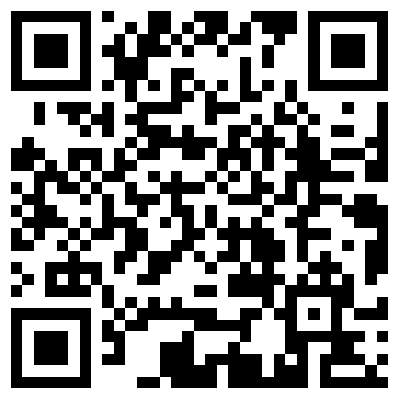 